      Ҡарар                                                                                                решение Об утверждении Порядка формирования, ведения, обязательногоопубликования Перечня муниципального имуществасельского поселения Кузяновский сельсовет Ишимбайского района Республики Башкортостан, предназначенного для передачи во владение и (или) в пользованиесубъектам малого и среднего предпринимательства и организациям,образующим инфраструктуру поддержки субъектов малого и среднегопредпринимательства и физическим лицам – плательщикам налогана профессиональный доход             В соответствии с Федеральным законом от 24.07.2007 № 209-ФЗ «О развитии малого и среднего предпринимательства в Российской Федерации», Федеральным законом от 22.07.2008 № 159-ФЗ «Об особенностях отчуждения недвижимого имущества, находящегося в муниципальной собственности субъектов Российской Федерации или муниципальной собственности и арендуемого субъектами малого и среднего предпринимательства, и о внесении изменений в отдельные законодательные акты Российской Федерации», руководствуясь Уставом   сельского  поселения Кузяновский сельсовет  муниципального  района Ишимбайский район  Республики Башкортостан, Совет  депутатов  Решил: 1. Утвердить Порядок формирования, ведения, обязательного опубликования Перечня муниципального имущества сельского  поселения Кузяновский сельсовет  муниципального  района Ишимбайский район  Республики Башкортостан, предназначенного для передачи во владение и (или) в пользование субъектам малого и среднего предпринимательства и организациям, образующим инфраструктуру поддержки предпринимательства и физическим лицам – плательщикам налога на профессиональный доход согласно приложению № 1 субъектам малого и среднего предпринимательства и организациям,образующим инфраструктуру поддержки субъектов малого и среднего предпринимательства и физическим лицам – плательщикам налога напрофессиональный доход согласно приложению № 1.2. Утвердить форму перечня муниципального имущества сельского  поселения Кузяновский сельсовет  муниципального  района Ишимбайский район  Республики Башкортостан, свободного от прав третьих лиц, используемого в целях предоставления его во владение и (или) в пользование на долгосрочной основе субъектам малого и среднего предпринимательства и организациям, образующим инфраструктуру поддержки субъектов малого и среднего предпринимательства и физическим лицам – плательщикам налога на профессиональный доход согласно приложению № 2.3. Признать утратившим силу решение Совета депутатов сельского поселения Кузяновский сельсовета  от 29.06.2021 г. №23/178 «О порядке формирования, ведения, обязательного опубликования Перечня муниципального имущества сельского  поселения Кузяновский сельсовет  муниципального  района Ишимбайский район  Республики Башкортостан  в целях предоставления во владение и  (или) ) в пользование на долгосрочной  основе  субъектам малого и среднего предпринимательства и организациям, образующим инфраструктуру поддержки субъектов малого и среднего предпринимательства, а  также  физическим  лицам, не являющимся  индивидуальными  предпринимателями и применяющим  специальный  налоговый  режим «Налог на  профессиональный  доход».4. Установить, что настоящее решение вступает в силу после его обнародования.5. Возложить контроль за исполнением настоящего решения на постояннуюкомиссию по вопросам финансово-экономического развития и сельскомухозяйству.Глава сельского  поселения                                                            Шаяхметов И.А.с.Кузяновоот 21.06.2923г.№49/346Разослано: в дело, прокурору района, для обнародования.                                                                                                                            Приложение № 1                                                                                                                 к Решению  Совета    сельского                                                                                                               поселения Кузяновский сельсовет                                                                                                                                                       МР Ишимбайский район  РБ                                                                                                               № 49/ 346       от  21.06.2023г.ПОРЯДОКформирования, ведения, обязательного опубликованияперечня муниципального имущества сельского  поселения Кузяновский сельсовет  муниципального  района Ишимбайский район  Республики Башкортостан,предназначенного для передачи во владение и (или) в пользование субъектам малогои среднего предпринимательства и организациям, образующим инфраструктуруподдержки субъектов малого и среднего предпринимательства и физическим лицам плательщикам налога на профессиональный доходI. Общие положения1. Настоящий Порядок определяет правила формирования, ведения, ежегодногодополнения и опубликования перечня муниципального имущества сельского  поселения Кузяновский сельсовет  муниципального  района Ишимбайский район  Республики Башкортостан муниципального, предусмотренного частью 4 статьи 18 Федерального закона от 24 июля 2007 года № 209-ФЗ «О развитии малого и среднего предпринимательства в Российской Федерации» (далее - перечень), свободного от правтретьих лиц, состав информации, подлежащей включению в перечень в целях предоставления имущества наподлежащей включению в перечень в целях предоставления имущества надолгосрочной основе (в том числе по льготным ставкам арендной платы) субъектаммалого и среднего предпринимательства и организациям, образующиминфраструктуру поддержки субъектов малого и среднего предпринимательства ифизическим лицам – плательщикам налога на профессиональный доход (далее -субъекты малого и среднего предпринимательства и физическим лицам –плательщикам налога на профессиональный доход).2. Администрация (далее – администрация  сельского поселения Кузяновский сельсовет) осуществляет формирование, ведение, ежегодно дополнение и обязательное опубликование перечня.3. Порядок и условия предоставления в аренду муниципального имущества сельского  поселения Кузяновский сельсовет  муниципального  района Ишимбайский район  Республики Башкортостан, включенного в перечень (далее - имущество) устанавливаются в соответствии с порядком, утвержденным нормативным правовым актом администрации сельсовета.4. Срок, на который заключаются договоры аренды в отношении имущества,должен составлять не менее чем пять лет. Срок договора аренды может бытьуменьшен на основании поданного до заключения такого договора заявления лица,приобретающего права владения и (или) пользования.II. Цели создания и основные принципы формирования, ведения, ежегодного дополнения и опубликования перечня5. Перечень представляет собой реестр объектов муниципального имущества сельского  поселения Кузяновский сельсовет  муниципального  района Ишимбайский район  Республики Башкортостан, свободных от прав третьих (за исключением правахозяйственного ведения, права оперативного управления, а также имущественныхправ субъектов малого и среднего предпринимательства) и предусмотренных частью1 статьи 18 Федерального закона от 24 июля 2007 года № 209-ФЗ «О развитии малогои среднего предпринимательства в Российской Федерации», которые могут бытьпредоставлены во владение и (или) в пользование на долгосрочной основе (в томчисле по льготным ставкам арендной платы) субъектам малого и среднегопредпринимательства и физическим лицам – плательщикам налога напрофессиональный доход, а также отчуждены на возмездной основе в собственностьсубъектов малого и среднего предпринимательства в соответствии с Федеральнымзаконом от 22 июля 2008 года № 159-ФЗ «Об особенностях отчуждения недвижимогоимущества, находящегося в муниципальной собственности субъектов РоссийскойФедерации или в муниципальной собственности и арендуемого субъектами малого исреднего предпринимательства, и о внесении изменений в отдельныезаконодательные акты Российской Федерации» и в случаях, указанных в подпунктах6, 8 и 9 пункта 2 статьи 39.3 Земельного кодекса Российской Федерации.6. Формирование перечня осуществляется в целях:- предоставления имущества, находящегося в муниципальной собственности, во владение и (или) пользование на долгосрочной основе (втом числе по льготным ставкам арендной платы) субъектам малого и среднегопредпринимательства и физическим лицам – плательщикам налога напрофессиональный доход;- расширения доступности субъектов малого и среднего предпринимательстваи физическим лицам – плательщикам налога на профессиональный доход кинформации об имуществе, находящемся в муниципальной собственности сельского  поселения Кузяновский сельсовет  муниципального  района Ишимбайский район  Республики Башкортостан, и подлежащем предоставлению им во владение и (или)пользование на долгосрочной основе (в том числе по льготным ставкам арендной платы);- повышения эффективности управления муниципальным имуществом,находящимся в собственности сельского  поселения Кузяновский сельсовет  муниципального  района Ишимбайский район  Республики Башкортостан 7. Формирование и ведение Перечня основывается на принципах:- достоверности данных об имуществе, включаемом в перечень, и поддержанияактуальности информации об имуществе, включенном в перечень;- открытости и доступности сведений об имуществе в перечне;- ежегодной актуализации перечня (до 1 ноября), осуществляемой на основепредложений, в том числе внесенных по итогам заседаний межведомственнойрабочей группы по вопросам оказания имущественной поддержки субъектам малогои среднего предпринимательства и физическим лицам – плательщикам налога напрофессиональный доход в Красногвардейском районе Оренбургской области.- взаимодействия с общественными организациями, выражающими интересысубъектов малого и среднего предпринимательства и физическим лицам –плательщикам налога на профессиональный доход, институтами развития в сферемалого и среднего предпринимательства и физическим лицам – плательщикам налогана профессиональный доход в ходе формирования и дополнения перечня.8. Использование имущества, включенного в перечень, осуществляется тольков целях предоставления его во владение и (или) пользование субъектам малого исреднего предпринимательства и физическим лицам – плательщикам налога напрофессиональный доход.Запрещается продажа муниципального имущества, включенного в перечень, заисключением возмездного отчуждения такого имущества в собственность субъектовмалого и среднего предпринимательства в соответствии с Федеральным законом от22 июля 2008 года № 159-ФЗ «Об особенностях отчуждения недвижимого имущества,находящегося в муниципальной собственности и арендуемого субъектами малого исреднего предпринимательства, и о внесении изменений в отдельныезаконодательные акты Российской Федерации» и в случаях, указанных в подпунктах6, 8 и 9 пункта 2 статьи 39.3 Земельного кодекса Российской Федерации. В отношенииуказанного имущества запрещаются также переуступка прав пользования им,передача прав пользования им в залог и внесение прав пользования такимимуществом в уставный капитал любых других субъектов хозяйственнойдеятельности, передача третьим лицам прав и обязанностей по договорам арендытакого имущества (перенаем), передача в субаренду, за исключением предоставлениятакого имущества в субаренду субъектам малого и среднего предпринимательства ифизическим лицам – плательщикам налога на профессиональный доходорганизациями, образующими инфраструктуру поддержки субъектов малого исреднего предпринимательства и физическим лицам – плательщикам налога напрофессиональный доход, и в случае, если в субаренду предоставляется имущество,предусмотренное пунктом 14 части 1 статьи 17.1 Федерального закона от 26 июля2006 года № 135-ФЗ «О защите конкуренции».III. Формирование, ведение и ежегодное дополнение перечня9. Перечень, изменения и ежегодное дополнение в него утверждаютсяраспорядительным актом администрации.10. Перечень формируется в виде информационной базы данных, содержащейсведения об имуществе.11.Ведение перечня осуществляется администрацией сельского  поселения Кузяновский сельсовета в электронной форме.12. Сведения об утвержденном перечне, а также об изменениях, дополнениях,внесенных в перечень, направляются администрацией сельсовета в акционерноеобщество «Федеральная корпорация по развитию малого и среднегопредпринимательства» в порядке, по форме и сроки, установленные федеральныморганом исполнительной власти, осуществляющим функции по выработкегосударственной политики и нормативно-правовому регулированию в сфере развитияпредпринимательской деятельности, в том числе среднего и малого бизнеса.13. В перечень вносятся сведения об имуществе, соответствующем следующимкритериям:- зарегистрировано на праве муниципальной собственности сельского  поселения Кузяновский сельсовет  муниципального  района Ишимбайский район  Республики Башкортостан ;- свободно от прав третьих лиц (за исключением права хозяйственного ведения,права оперативного управления, а также имущественных прав субъектов малого исреднего предпринимательства и физическим лицам – плательщикам налога напрофессиональный доход);- не ограничено в обороте, за исключением случаев, установленных закономили иными нормативными правовыми актами;- не является объектом религиозного назначения;- не является объектом незавершенного строительства;- в отношении имущества не приняты решения о его отчуждении (продажи) всоответствии с порядком определенным Федеральным законом от 21.12.2001 № 178-ФЗ «О приватизации государственного и муниципального имущества» илипредоставления иным лицам;- не признано аварийным и подлежащим сносу;- не относится к жилому фонду.14. Виды имущества, включаемые в перечень:- оборудование, машины, механизмы, установки, транспортные средства,инвентарь, инструменты, пригодные к эксплуатации по назначению с учетом ихтехнического состояния и морального износа;- объекты недвижимого имущества, подключенные к сетям инженерно-технического обеспечения (или готовые для подключения) и имеющие подъездные пути;- объекты недвижимого имущества, планируемые к использованию подадминистративные, торговые, офисные, производственные и иные цели;- земельные участки, в том числе из состава земель сельскохозяйственногоназначения, находящиеся в муниципальной собственности сельского  поселения Кузяновский сельсовет  муниципального  района Ишимбайский район  Республики Башкортостан, за исключением земельных участков, предусмотренных подпунктами 1-10,13-15, 18, 19 пункта 8 статьи 39.11 Земельного кодекса Российской Федерации, атакже земельных участков, предназначенных для ведения личного подсобногохозяйства, огородничества, садоводства, индивидуального жилищного строительства.Виды разрешенного использования, функциональное и территориальноезонирование, установленные в отношении земельных участков, на которыхрасположены включаемые в перечень объекты недвижимого имущества, должныпредусматривать их использование для размещения указанных объектов:- имущество, закрепленное на праве хозяйственного ведения замуниципальными унитарным предприятием, на праве оперативного управления замуниципальным учреждением (далее - балансодержатель), отвечающее критериям,указанным в пункте 13 порядка, и в отношении которого имеется предложениебалансодержателя, согласованное с органом исполнительной власти сельского  поселения Кузяновский сельсовет  муниципального  района Ишимбайский район  Республики Башкортостан, осуществляющего  полномочия учредителя, о включении имущества в перечень;- инвестиционные площадки.15. Внесение сведений об имуществе в перечень, в том числе ежегодноедополнение, а также исключение сведений об имуществе из перечня осуществляютсяадминистрацией сельского  поселения Кузяновский сельсовет  муниципального  района Ишимбайский район  Республики Башкортостан  на основе предложений органовисполнительной власти сельского  поселения Кузяновский сельсовет  муниципального  района Ишимбайский район  Республики Башкортостан, межведомственной рабочей группы по вопросам оказанияимущественной поддержки субъектам малого и среднего предпринимательства ифизическим лицам – плательщикам налога на профессиональный доход вИшимбайском районе Республики Башкортостан, а также субъектов малого исреднего предпринимательства и физическим лицам – плательщикам налога напрофессиональный доход, общественных организаций, выражающих интересысубъектов малого и среднего предпринимательства и физическим лицам –плательщикам налога на профессиональный доход, институтов развития в сферемалого и среднего предпринимательства и физическим лицам – плательщикам налогана профессиональный доход.16. Рассмотрение администрацией сельского поселения Кузяновского сельсовета предложений, поступивших от лиц, указанных в пункте 15 настоящего порядка, осуществляется течение 30 дней со дня их поступления. По результатам рассмотрения указанных предложений администрацией сельского поселения Кузяновский сельсовета принимается одно из следующих решений:- о подготовке проекта распорядительного акта о включении сведений обимуществе, в отношении которого поступило предложение, в перечень;- о подготовке проекта распорядительного акта об исключении сведений обимуществе, в отношении которого поступило предложение, из перечня;- об отказе в учете предложений.17. Подготовка соответствующих нормативных правовых актов,перечисленных в пункте 16 порядка, осуществляется администрацией сельского поселения Кузяновский сельсовета в течение 30 дней со дня принятия соответствующего решения.18. Решение об отказе в учете предложения о включении имущества в переченьпринимается в случаях:- не соответствия имущества критериям, указанным в пункте 13 порядка;- отсутствия согласия на включение имущества в перечень со стороны одногоили нескольких перечисленных лиц: балансодержателя, органа исполнительнойвласти ,осуществляющего полномочия учредителя балансодержателя;- отсутствия индивидуально-определенных признаков движимого имущества,позволяющих заключить в отношении него договор аренды.19. В случае принятия решения об отказе в учете поступившего предложенияадминистрация сельсовета направляет в течение 5 дней лицу, представившемупредложение, мотивированный ответ о невозможности включения сведений обимуществе в перечень.20. Сведения об имуществе могут быть исключены из перечня, если:- в течение 2 лет со дня включения сведений об имуществе в перечень вотношении такого имущества от субъектов малого и среднего предпринимательства ифизическим лицам – плательщикам налога на профессиональный доход не поступило:- ни одной заявки на участие в аукционе (конкурсе) на право заключения договора,предусматривающего переход прав владения и (или) пользования;- ни одного заявления о предоставлении имущества, в отношении которогозаключение указанного договора может быть осуществлено без проведения аукциона(конкурса) в случаях, предусмотренных Федеральным законом от 26 июля 2006 года№ 135-ФЗ «О защите конкуренции»;- в отношении имущества в установленном законодательством РоссийскойФедерации порядке принято решение о его использовании для государственных(муниципальных) нужд либо для иных целей;- имеется согласие со стороны субъекта малого и среднегопредпринимательства и физическим лицам – плательщикам налога напрофессиональный доход, арендующего имущество;- право собственности сельского  поселения Кузяновский сельсовет  муниципального  района Ишимбайский район  Республики Башкортостан на имущество прекращено.В случае если характеристики имущества изменились таким образом, чтоимущество стало непригодным для использования субъектами малого и среднегопредпринимательства и физическим лицам – плательщикам налога напрофессиональный доход по целевому назначению, имущество может бытьсохранено в перечне, при условии предоставления его субъектам малого и среднегопредпринимательства и физическим лицам – плательщикам налога напрофессиональный доход на условиях, стимулирующих арендатора осуществитькапитальный ремонт и (или) реконструкцию соответствующего объекта.IV. Опубликование перечня21. Перечень и внесенные в него изменения подлежат:- размещению на официальном сайте Кузяновского сельсовета в течение 3рабочих дней с момента утверждения;- направлению в акционерное общество «Федеральная корпорация по развитиюмалого и среднего предпринимательства» в порядке, по форме и сроки,установленные федеральным органом исполнительной власти, осуществляющимфункции по выработке государственной политики и нормативно-правовомурегулированию в сфере развития предпринимательской деятельности, в том числесреднего и малого бизнеса.                                                                                                                    Приложение № 2                                                                                                                 к Решению  Совета    сельского                                                                                                               поселения Кузяновский сельсовет                                                                                                                                                       МР Ишимбайский район  РБ                                                                                                               № 49/ 346    от  21.06.2023г.                                                              П Е Р Е Ч Е Н Ь      муниципального имущества сельского  поселения Кузяновский сельсовет муниципального  района Ишимбайский район  Республики Башкортостан , используемого в целях предоставления его во владение и (или) в пользование на долгосрочной основесубъектам малого и среднего предпринимательства и организациям, образующиминфраструктуру поддержки субъектов малого и среднего предпринимательства ифизическим лицам – плательщикам налога на профессиональный доход.Башкортостан Республикаhы Ишембай районы муниципаль районы Көҙән  ауыл Советы ауыл биләмәhе Советы 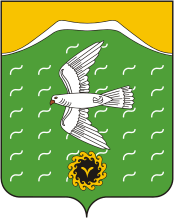         СОВЕТ сельского поселения         Кузяновский сельсовет         муниципального района          Ишимбайский район         Республики БашкортостанСовет  урамы, 46,Көҙән  ауылы, Ишембай районы, Башкортостан Республикаһы453234Тел.; 8(34794) 73-243, факс 73-200.Е-mail: kuzansp@rambler.ru        ул. Советская, 46,        с.Кузяново, Ишимбайский район,         Республика Башкортостан        453234        Тел.; 8(34794) 73-243, факс 73-200.        Е-mail: kuzansp@rambler.ru№п/пНаименованиеимущества/ категорияземель, видразрешенногоиспользованияАдрес местанахожденияимущества,кадастровый номерАрендуемаяплощадьЦельиспользованияимущества